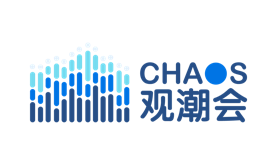 天使湾观潮会CHAOS投资伙伴计划第二期申请表姓名英文名性别出生年月日手机号微信号通讯地址通讯地址公司名称公司名称职位职位公司/单位介绍：（成立时间，主营业务，经营情况等）公司/单位介绍：（成立时间，主营业务，经营情况等）公司/单位介绍：（成立时间，主营业务，经营情况等）个人简介个人简介个人简介个人简介个人简介个人简介1、你为什么想参加观潮会投资伙伴计划，以及希望通过观潮会获得什么？1、你为什么想参加观潮会投资伙伴计划，以及希望通过观潮会获得什么？1、你为什么想参加观潮会投资伙伴计划，以及希望通过观潮会获得什么？1、你为什么想参加观潮会投资伙伴计划，以及希望通过观潮会获得什么？1、你为什么想参加观潮会投资伙伴计划，以及希望通过观潮会获得什么？1、你为什么想参加观潮会投资伙伴计划，以及希望通过观潮会获得什么？2、介绍一下你的创业或股权投资的经历，收获和教训2、介绍一下你的创业或股权投资的经历，收获和教训2、介绍一下你的创业或股权投资的经历，收获和教训2、介绍一下你的创业或股权投资的经历，收获和教训2、介绍一下你的创业或股权投资的经历，收获和教训2、介绍一下你的创业或股权投资的经历，收获和教训3、介绍一下你个人/家庭/机构每年计划用于风险投资的资金量和资金来源。3、介绍一下你个人/家庭/机构每年计划用于风险投资的资金量和资金来源。3、介绍一下你个人/家庭/机构每年计划用于风险投资的资金量和资金来源。3、介绍一下你个人/家庭/机构每年计划用于风险投资的资金量和资金来源。3、介绍一下你个人/家庭/机构每年计划用于风险投资的资金量和资金来源。3、介绍一下你个人/家庭/机构每年计划用于风险投资的资金量和资金来源。